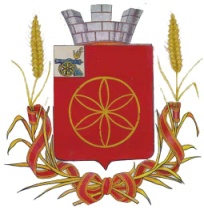 АДМИНИСТРАЦИЯ МУНИЦИПАЛЬНОГО ОБРАЗОВАНИЯРУДНЯНСКИЙ РАЙОН СМОЛЕНСКОЙ ОБЛАСТИП О С Т А Н О В Л Е Н И Еот 21.09.2023 № 309О признании утратившими силу отдельных постановлений Администрации муниципального образования Руднянский район Смоленской области            Администрация муниципального образования Руднянский район Смоленской области постановляет:Признать утратившими силу:- постановление Администрации муниципального образования Руднянский район Смоленской области от 05.02.2018 № 53 «Об утверждении Порядка  обращения за получением компенсации платы,  взимаемой с родителей (законных представителей), за присмотр и уход за детьми в муниципальных образовательных организациях, реализующих образовательную программу дошкольного образования, находящихся на территории муниципального образования Руднянский район Смоленской области, и ее выплаты»;- постановление Администрации муниципального образования Руднянский район Смоленской области от 17.03.2021 № 89  «О внесении изменений  в Порядок  обращения за получением компенсации платы,  взимаемой с родителей (законных представителей), за присмотр и уход за детьми в муниципальных образовательных организациях, реализующих образовательную программу дошкольного образования, находящихся на территории муниципального образования Руднянский район Смоленской области, и ее выплаты»;- постановление Администрации муниципального образования Руднянский район Смоленской области от 29.11.2021 № 365  «О внесении изменений  в Порядок  обращения за получением компенсации платы,  взимаемой с родителей (законных представителей), за присмотр и уход за детьми в муниципальных образовательных организациях, реализующих образовательную программу дошкольного образования, находящихся на территории муниципального образования Руднянский район Смоленской области, и ее выплаты»;- постановление Администрации муниципального образования Руднянский район Смоленской области от 27.01.2023 № 14 «О внесении изменений  в Порядок  обращения за получением компенсации платы,  взимаемой с родителей (законных представителей), за присмотр и уход за детьми в муниципальных образовательных организациях, реализующих образовательную программу дошкольного образования, находящихся на территории муниципального образования Руднянский район Смоленской области, и ее выплаты».И.п. Главы  муниципального образования Руднянский район Смоленской области                                                                    С.Е.  Брич                              	  	    